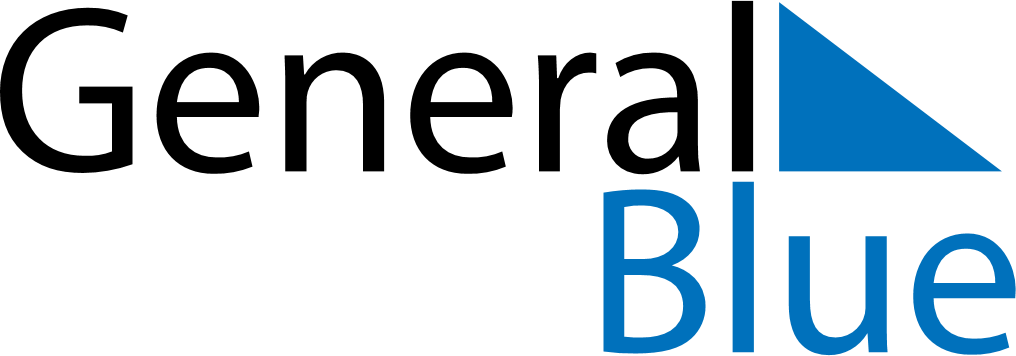 October 2024October 2024October 2024October 2024October 2024October 2024Main Beach, Queensland, AustraliaMain Beach, Queensland, AustraliaMain Beach, Queensland, AustraliaMain Beach, Queensland, AustraliaMain Beach, Queensland, AustraliaMain Beach, Queensland, AustraliaSunday Monday Tuesday Wednesday Thursday Friday Saturday 1 2 3 4 5 Sunrise: 5:25 AM Sunset: 5:46 PM Daylight: 12 hours and 21 minutes. Sunrise: 5:24 AM Sunset: 5:47 PM Daylight: 12 hours and 23 minutes. Sunrise: 5:22 AM Sunset: 5:47 PM Daylight: 12 hours and 24 minutes. Sunrise: 5:21 AM Sunset: 5:48 PM Daylight: 12 hours and 26 minutes. Sunrise: 5:20 AM Sunset: 5:48 PM Daylight: 12 hours and 28 minutes. 6 7 8 9 10 11 12 Sunrise: 5:19 AM Sunset: 5:49 PM Daylight: 12 hours and 29 minutes. Sunrise: 5:18 AM Sunset: 5:49 PM Daylight: 12 hours and 31 minutes. Sunrise: 5:17 AM Sunset: 5:50 PM Daylight: 12 hours and 33 minutes. Sunrise: 5:16 AM Sunset: 5:50 PM Daylight: 12 hours and 34 minutes. Sunrise: 5:15 AM Sunset: 5:51 PM Daylight: 12 hours and 36 minutes. Sunrise: 5:13 AM Sunset: 5:52 PM Daylight: 12 hours and 38 minutes. Sunrise: 5:12 AM Sunset: 5:52 PM Daylight: 12 hours and 39 minutes. 13 14 15 16 17 18 19 Sunrise: 5:11 AM Sunset: 5:53 PM Daylight: 12 hours and 41 minutes. Sunrise: 5:10 AM Sunset: 5:53 PM Daylight: 12 hours and 42 minutes. Sunrise: 5:09 AM Sunset: 5:54 PM Daylight: 12 hours and 44 minutes. Sunrise: 5:08 AM Sunset: 5:54 PM Daylight: 12 hours and 46 minutes. Sunrise: 5:07 AM Sunset: 5:55 PM Daylight: 12 hours and 47 minutes. Sunrise: 5:06 AM Sunset: 5:56 PM Daylight: 12 hours and 49 minutes. Sunrise: 5:05 AM Sunset: 5:56 PM Daylight: 12 hours and 51 minutes. 20 21 22 23 24 25 26 Sunrise: 5:04 AM Sunset: 5:57 PM Daylight: 12 hours and 52 minutes. Sunrise: 5:03 AM Sunset: 5:58 PM Daylight: 12 hours and 54 minutes. Sunrise: 5:02 AM Sunset: 5:58 PM Daylight: 12 hours and 55 minutes. Sunrise: 5:01 AM Sunset: 5:59 PM Daylight: 12 hours and 57 minutes. Sunrise: 5:00 AM Sunset: 5:59 PM Daylight: 12 hours and 58 minutes. Sunrise: 5:00 AM Sunset: 6:00 PM Daylight: 13 hours and 0 minutes. Sunrise: 4:59 AM Sunset: 6:01 PM Daylight: 13 hours and 2 minutes. 27 28 29 30 31 Sunrise: 4:58 AM Sunset: 6:01 PM Daylight: 13 hours and 3 minutes. Sunrise: 4:57 AM Sunset: 6:02 PM Daylight: 13 hours and 5 minutes. Sunrise: 4:56 AM Sunset: 6:03 PM Daylight: 13 hours and 6 minutes. Sunrise: 4:55 AM Sunset: 6:03 PM Daylight: 13 hours and 8 minutes. Sunrise: 4:55 AM Sunset: 6:04 PM Daylight: 13 hours and 9 minutes. 